В соответствии с Федеральным законом от 06.10.2003 № 131-ФЗ «Об общих принципах организации местного самоуправления в Российской Федерации», со статьей 13.4 Федерального закона от 24.06.1998 года № 89-ФЗ «Об отходах производства и потребления», с Федеральным законом от 31.12.2017 № 503-ФЗ «О внесении изменений в Федеральный закон «Об отходах производства и потребления» и отдельные законодательные акты Российской Федерации», с постановления Правительства Российской Федерации от 31.08.2018 № 1039 «Об утверждении правил обустройства мест (площадок) накопления твердых коммунальных отходов и ведения их реестра» администрация городского поселения «Путеец»постановляет:1. Утвердить правила обустройства мест (площадок) накопления твердых коммунальных отходов и ведения их реестра на территории муниципального образования городского поселения «Путеец» (Приложение № 1).2. Утвердить форму Реестра мест (площадок) накопления твердых коммунальных отходов на территории муниципального образования городского поселения «Путеец» (Приложение № 2).3. Утвердить форму Заявки о включении сведений о месте (площадке) накопления твердых коммунальных отходов в реестр мест (площадок) накопления твердых коммунальных отходов на территории муниципального образования городского поселения «Путеец» (Приложение № 3). 4. Настоящее постановление вступает в силу со дня его обнародования и распространяется на правоотношения возникшие с 01 января 2019 года.5. Настоящее постановление подлежит обнародованию и размещению на официальном сайте муниципального образования городского поселения «Путеец» (http://puteec.pechoraonline).6. Контроль за исполнением настоящего постановления оставляю за собой.Руководитель администрации                                                С.В. ГорбуновПриложение № 1к постановлению администрации городского поселения «Путеец»от «26» февраля 2019 г. № 17 Правила обустройства мест (площадок) накопления твердых коммунальных отходов и ведения их реестра на территории муниципального образования городского поселения «Путеец» I. Общие положения1.1. Настоящие Правила определяют правила обустройства мест (площадок) накопления твердых коммунальных отходов и ведения реестра мест (площадок) накопления твердых коммунальных отходов на территории муниципального образования городского поселения «Путеец», требования к содержанию указанного реестра. 1.2. Места (площадки) накопления твердых коммунальных отходов должны соответствовать требованиям законодательства Российской Федерации в области санитарно-эпидемиологического благополучия населения и иного законодательства Российской Федерации, а также правилам благоустройства муниципального образования городского поселения «Путеец».II. Порядок обустройства мест (площадок) накопления твердыхкоммунальных отходов2.1. Места (площадки) накопления твердых коммунальных отходов создаются администрацией городского поселения «Путеец» (далее – Администрация), за исключением установленных законодательством Российской Федерации случаев, когда такая обязанность лежит на других лицах. 2.2. Администрация создает места (площадки) накопления твердых коммунальных отходов путем принятия решения в соответствии с требованиями правил благоустройства муниципального образования городского поселения «Путеец», постановления администрации городского поселения «Путеец» от 26.02.2019 № 16 «Об утверждении Порядка согласования создания мест (площадок) накопления твердых коммунальных отходов на территории муниципального образования городского поселения «Путеец», а так же требованиями законодательства Российской Федерации в области санитарно-эпидемиологического благополучия населения и иного законодательства Российской Федерации, устанавливающего требования к местам (площадкам) накопления твердых коммунальных отходов. 2.3. Места (площадки) накопления твердых коммунальных отходов должны иметь:- бетонное или асфальтовое покрытие;- ограничение бордюром и зелеными насаждениями (кустарниками) по периметру;- подъездной путь для автотранспорта.2.4. Размер места (площадки) накопления твердых коммунальных отходов должен быть рассчитан на установку необходимого числа контейнеров, но не более пяти. 2.4.1. Контейнеры должны быть изготовлены из пластика или металла, объемом накопления отходов от 40 л. до 8000 л., иметь защиту (крышку), предотвращающую попадание в него атмосферных осадков. Допускается использование контейнеров другой емкости по согласованию с Региональным оператором.2.4.2. Необходимое количество контейнеров и их вместимость определяются исходя из количества жителей, проживающих в многоквартирных домах и жилых домах, для накопления твердых коммунальных отходов для которых предназначены эти контейнеры, и установленных нормативов накопления твердых коммунальных отходов с учетом санитарно-эпидемиологических требований. Количество и объем контейнеров могут быть изменены по заявлению собственников помещений в многоквартирном доме, собственников многоквартирных домов либо лица, осуществляющего управление многоквартирным домом, при этом уменьшение количества и вместимости контейнеров для несортированных твердых коммунальных отходов допускается только при условии осуществления такими лицами раздельного накопления твердых коммунальных отходов.2.5. В случаях, предусмотренных договором на оказание услуг по обращению с твердыми коммунальными отходами за исключением отходов, образующихся в многоквартирных домах, отходы могут собираться без использования контейнеров с использованием пакетов, отвечающих требованиям, установленным Региональным оператором. В этом случае общая масса твердых коммунальных отходов, размещаемых в пакетах, не должна превышать величины, установленной Региональным оператором.2.6. Расстояние от места (площадки) накопления твердых коммунальных отходов до жилых зданий, детских игровых площадок, мест отдыха и занятия спортом должно быть не менее 20 м, но не более 100 м. В случаях не возможности соблюдения установленных параметров, в районах сложившейся застройки, расстояние до мест (площадки) накопления твердых коммунальных устанавливается комиссионно.2.7. Места (площадки) накопления твердых коммунальных отходов могут быть предусмотрены в составе территорий и участков любого функционального назначения, в соответствии с требованиями государственных санитарно-эпидемиологических правил и нормативов.2.8. Подъездные пути к местам (площадкам) накопления твердых коммунальных отходов должны иметь ширину не менее 3,5 метров и обеспечивать свободный проезд для маневрирования транспортных средств, в том числе исключающий движение задним ходом в жилых зонах и на придомовых территориях.2.9. Ответственность за содержание места (площадки) накопления твердых коммунальных отходов и прилегающей к нему территории несет организация, в ведении которой находится дом.Ответственность за содержание места (площадки) накопления твердых коммунальных отходов, специальных площадок для складирования крупногабаритных отходов и территории, прилегающей к месту погрузки ТКО, не входящих в состав общего имущества собственников помещений в многоквартирных домах, несут собственники земельного участка, на котором расположены такие площадки и территория.Если место (площадка) накопления твердых коммунальных отходов и прилегающая к ней территория, создана администрацией, то ответственность за ее содержание несет администрация.Если место (площадка) накопления твердых коммунальных отходов и прилегающая к ней территория, создана на основании заявки поступившей от физического или юридического лица, индивидуального предпринимателя, то ответственность за ее содержание несет лицо, обратившееся с письменной заявкой о согласовании создания места (площадки) накопления твердых коммунальных отходов в администрацию.2.10. В соответствии с договором на оказание услуг по обращению с твердыми коммунальными отходами, ответственный, за содержание мест (площадок) накопления твердых коммунальных отходов, обязан обеспечить данное место информацией об обслуживаемых объектах потребителей и о собственнике места (площадки).2.11. Периодичность транспортирования твердых коммунальных отходов определяется условиями договора с Региональным оператором, но не реже чем это предусмотрено законодательством Российской Федерации в области санитарно-эпидемиологического благополучия человека.2.12. Время транспортирования твердых коммунальных отходов определяется Региональным оператором, который обязан проинформировать о графике вывоза собственника отходов.III. Правила формирования и ведения реестрамест (площадок) накопления твердых коммунальных отходов,требования к его содержанию3.1. Реестр мест (площадок) накопления твердых коммунальных отходов на территории муниципального образования городского поселения «Путеец» (далее - реестр) представляет собой базу данных о местах (площадках) накопления твердых коммунальных отходов (приложение № 2). 3.2. Реестр ведется на бумажном носителе и в электронном виде Администрацией. Сведения в реестр вносятся Администрацией в течение 5 рабочих дней со дня принятия решения о внесении в него сведений о создании места (площадки) накопления твердых коммунальных отходов. 3.3. В течение 10 рабочих дней со дня внесения в реестр сведений о создании места (площадки) накопления твердых коммунальных отходов такие сведения размещаются на официальном сайте Администрации в сети Интернет: http://puteec.pechoraonline.ru с соблюдением требований законодательства Российской Федерации о персональных данных. Указанные сведения должны быть доступны для ознакомления неограниченному кругу лиц без взимания платы. 3.4. Реестр ведется на государственном языке Российской Федерации. 3.5. В соответствии с пунктом 5 статьи 13.4 Федерального закона от 24.06.2098 г. № 89-ФЗ «Об отходах производства и потребления» реестр включает в себя следующие разделы: - данные о нахождении мест (площадок) накопления твердых коммунальных отходов; - данные о технических характеристиках мест (площадок) накопления твердых коммунальных отходов; - данные о собственниках мест (площадок) накопления твердых коммунальных отходов; - данные об источниках образования твердых коммунальных отходов, которые складируются в местах (на площадках) накопления твердых коммунальных отходов. 3.6. Раздел «Данные о нахождении мест (площадок) накопления твердых коммунальных отходов» содержит сведения об адресе и (или) географических координатах мест (площадок) накопления твердых коммунальных отходов, а также схему размещения мест (площадок) накопления твердых коммунальных отходов. Схема размещения мест (площадок) накопления твердых коммунальных отходов отражает данные о нахождении мест (площадок) накопления твердых коммунальных отходов на карте муниципального образования городского поселения «Путеец» масштаба 1:2000. 3.7. Раздел «Данные о технических характеристиках мест (площадок) накопления твердых коммунальных отходов» содержит сведения об используемом покрытии, площади, количестве размещенных и планируемых к размещению контейнеров и бункеров с указанием их объема. Информация о размещенных и планируемых к размещению контейнерах и бункерах с указанием их объема формируется на основании информации, предоставляемой региональным оператором по обращению с твердыми коммунальными отходами, в зоне деятельности которого размещаются места (площадки) накопления твердых коммунальных отходов. Информация о планируемых к размещению контейнерах определяется Администрацией с учетом предложений регионального оператора по обращению с твердыми коммунальными отходами, в зоне деятельности которого размещаются места (площадки) накопления твердых коммунальных отходов. 3.8. Раздел «Данные о собственниках мест (площадок) накопления твердых коммунальных отходов» содержит сведения: - для юридических лиц, в том числе органов государственной власти и местного самоуправления, - полное наименование и основной государственный регистрационный номер записи в Едином государственном реестре юридических лиц, фактический адрес; - для индивидуальных предпринимателей - фамилия, имя, отчество, основной государственный регистрационный номер записи в Едином государственном реестре индивидуальных предпринимателей, адрес регистрации по месту жительства; - для физических лиц - фамилия, имя, отчество, серия, номер и дата выдачи паспорта или иного документа, удостоверяющего личность в соответствии с законодательством Российской Федерации, адрес регистрации по месту жительства, контактные данные. 3.9. Раздел «Данные об источниках образования твердых коммунальных отходов, которые складируются в местах (площадках) накопления твердых коммунальных отходов» содержит сведения об одном или нескольких объектах капитального строительства, территории (части территории) муниципального образования городского поселения «Путеец», при осуществлении деятельности на которых у физических и юридических лиц образуются твердые коммунальные отходы, складируемые в соответствующих местах (на площадках) накопления твердых коммунальных отходов. 3.10. В случае если место (площадка) накопления твердых коммунальных отходов создано Администрацией в соответствии с пунктом 2 настоящих Правил, сведения о таком месте (площадке) накопления твердых коммунальных отходов подлежат включению Администрацией в реестр в срок не позднее 3 рабочих дней со дня принятия решения о его создании. 3.11. В случае если место (площадка) накопления твердых коммунальных отходов создано заявителем, он обязан обратиться в Администрацию с заявкой о включении сведений о месте (площадке) накопления твердых коммунальных отходов в реестр не позднее 3 рабочих дней со дня начала его использования. 3.12. Заявитель направляет в Администрацию заявку о включении сведений о месте (площадке) накопления твердых коммунальных отходов в реестр по форме, установленной Администрацией (приложение № 3). 3.13. Рассмотрение заявки о включении сведений о месте (площадке) накопления твердых коммунальных отходов в реестр осуществляется Администрацией в течение 10 рабочих дней со дня ее получения. 3.14. По результатам рассмотрения заявки о включении сведений о месте (площадке) накопления твердых коммунальных отходов в реестр Администрация принимает решение о включении сведений о месте (площадке) накопления твердых коммунальных отходов в реестр или об отказе во включении таких сведений в реестр. 3.15. Решение об отказе о включении сведений о месте (площадке) накопления твердых коммунальных отходов в реестр принимается в следующих случаях: - несоответствие заявки о включении сведений о месте (площадке) накопления твердых коммунальных отходов в реестр по установленной форме; - наличие в заявке о включении сведений о месте (площадке) накопления твердых коммунальных отходов в реестр недостоверной информации; - отсутствие согласования Администрации о создании места (площадки) накопления твердых коммунальных отходов. 3.16. В решении об отказе во включении сведений о месте (площадке) накопления твердых коммунальных отходов в реестр в обязательном порядке указывается основание такого отказа. 3.17. Администрация уведомляет заявителя о принятом решении в течение 3 рабочих дней со дня его принятия. 3.18. После устранения основания отказа, но не позднее 30 дней со дня получения решения об отказе во включении сведений о месте (площадке) накопления твердых коммунальных отходов в реестр заявитель вправе повторно обратиться в Администрацию с заявкой о включении сведений о месте (площадке) накопления твердых коммунальных отходов в реестр. Заявка, поступившая в Администрацию повторно, рассматривается в порядке и сроки, которые установлены пунктами 3.10-3.18 настоящих Правил. 3.19. Заявитель обязан сообщать в Администрацию о любых изменениях сведений, содержащихся в реестре, в срок не позднее 5 рабочих дней со дня наступления таких изменений путем направления соответствующего извещения на бумажном носителе.Приложение № 2к постановлению администрации городского поселения «Путеец»от «26» февраля 2019 г. № 17 Реестр мест (площадок) накопления твердых коммунальных отходов на территории муниципального образования городского поселения «Путеец»Приложение к реестру: схемы размещения мест (площадок) накопления твердых коммунальных отходов на картеПриложение № 3к постановлению администрации городского поселения «Путеец»от «26» февраля 2019 г. № 17 Заявка о включении сведений о месте (площадке) накопления твёрдых коммунальных отходов в реестр мест (площадок) накопления твердых коммунальных отходов на территории муниципального образования городского поселения «Путеец»Прошу включить в Реестр мест (площадок) накопления твёрдых коммунальных отходов на территории муниципального образования городского поселения «Путеец» место (площадку) накопления твёрдых коммунальных отходов (далее – ТКО): 1.	данные о предполагаемом нахождении места (площадки) накопления ТКО:1.1.	адрес:___________________________________________________1.2.	географические координаты:_______________________________2.	данные о технических характеристиках предполагаемого места (площадки) накопления ТКО:2.1.	покрытие:_______________________________________________2.2.	площадь:________________________________________________2.3.	количество планируемых к размещению контейнеров и бункеров с указанием их объема:______________________________________________3.	данные о собственнике планируемого места (площадки) накопления ТКО:3.1.	для юридических лиц:а) полное наименование:________________________________________б) ОГРН записи в ЕГРЮЛ:______________________________________в) фактический адрес:__________________________________________3.2. для индивидуальных предпринимателей:а) Ф.И.О.:_____________________________________________________б) ОГРН записи в ЕГРИП:______________________________________в) адрес регистрации по месту жительства:____________________________________________________________________________________3.3. для физических лиц:а) Ф.И.О._____________________________________________________б) серия, номер и дата выдачи паспорта или иного документа, удостоверяющего личность:__________________________________________в) регистрация по месту жительства:_________________________________________________________________________________________г) контактные данные:__________________________________________4. Данные о предполагаемых источниках образования ТКО, которые планируются к складированию в месте (площадке) накопления ТКО:4.1. сведения об одном или нескольких объектах капитального строительства, территории (части территории) поселения, при осуществлении деятельности на которых у физических и юридических лиц образуются ТКО, планируемые к складированию в соответствующем месте (на площадке) накопления ТКО:_______________________________________К заявке прилагается:1.	Схема размещения места (площадки) накопления ТКО на карте масштаба 1:2000.Заявитель подтверждает подлинность и достоверность представленных сведений и документов.«____» ___________20 __ года                                    __________________                                                                                                    (подпись)АДМИНИСТРАЦИЯГОРОДСКОГО ПОСЕЛЕНИЯ«ПУТЕЕЦ»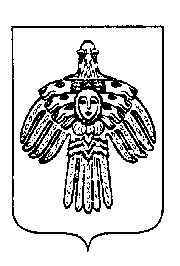 «ПУТЕЕЦ»КАР ОВМÖДЧÖМИНСААДМИНИСТРАЦИЯПОСТАНОВЛЕНИЕПОСТАНОВЛЕНИЕПОСТАНОВЛЕНИЕШУÖМШУÖМШУÖМот «26» февраля 2019 года                                                   № 17                                               № 17              пгт. Путеец, г. Печора,                     Республика КомиОб утверждении правил обустройства мест (площадок) накопления твердых коммунальных отходов и ведения их реестра на территории муниципального образования городского поселения «Путеец» № п/пДанные о нахождении мест (площадок) накопления твердых коммунальных отходовДанные о технических характеристиках мест (площадок) накопления твердых коммунальных отходовДанные о собственниках мест (площадок) накопления твердых коммунальных отходовДанные об источниках образования твердых коммунальных отходов, которые складируются в местах (на площадках) накопления твердых коммунальных отходов